高雄市田寮國民中學104年度「體育系列競賽」執行成果照片成果照片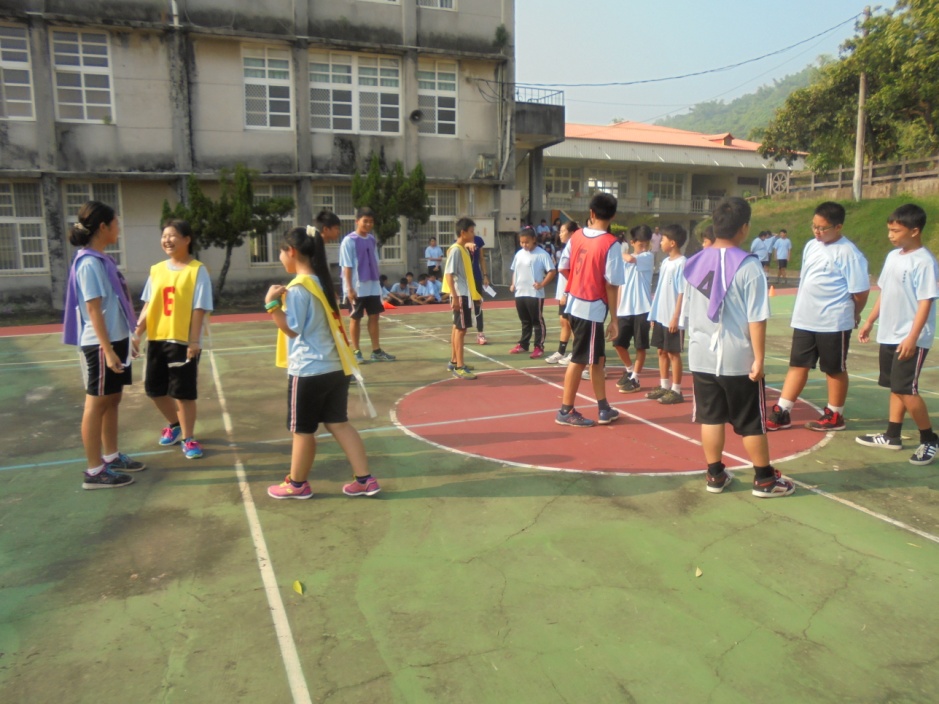 體育系列賽活動-命在蛋繫1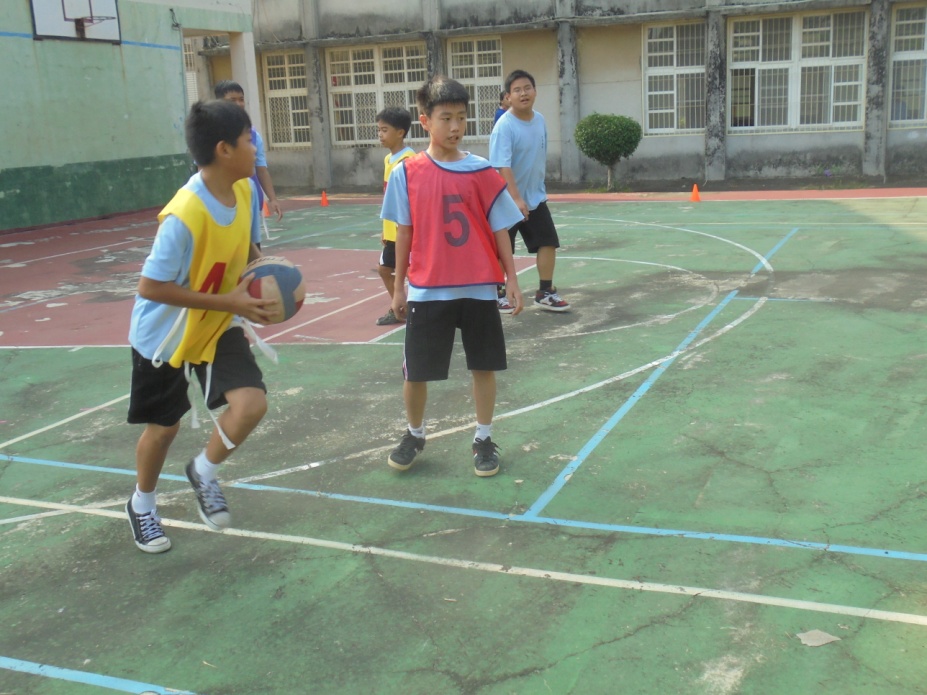 體育系列賽活動-命在蛋繫2高雄市田寮國民中學104年度「體育系列競賽」執行成果照片成果照片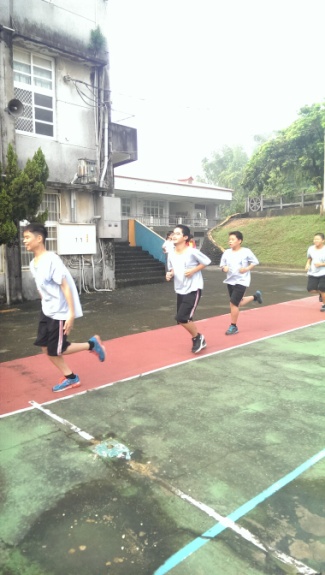 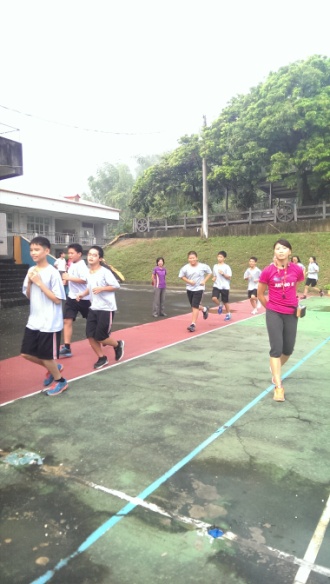 體育系列賽活動-樂活慢跑1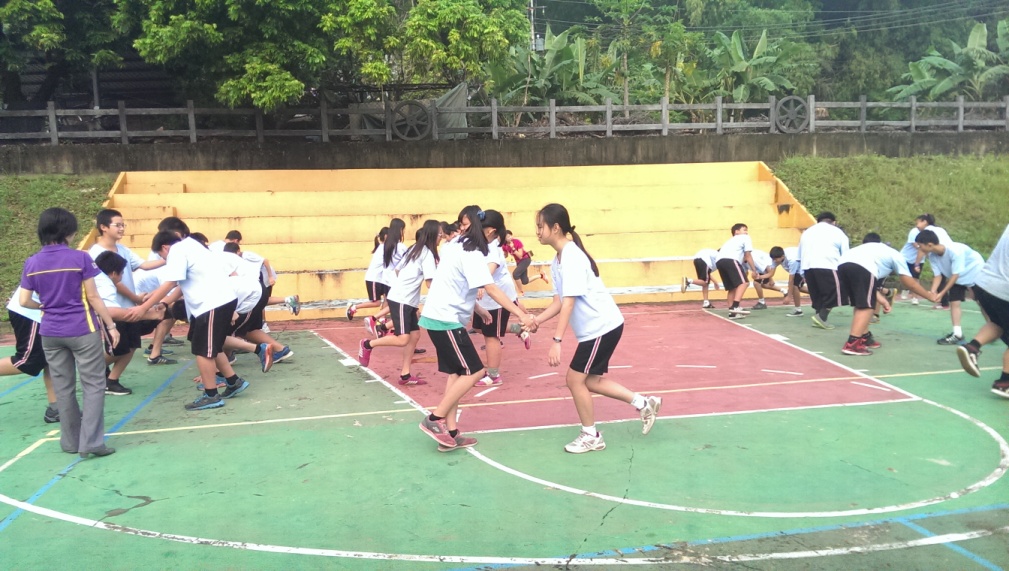 體育系列賽活動-樂活慢跑2高雄市田寮國民中學104年度「體育系列競賽」執行成果照片成果照片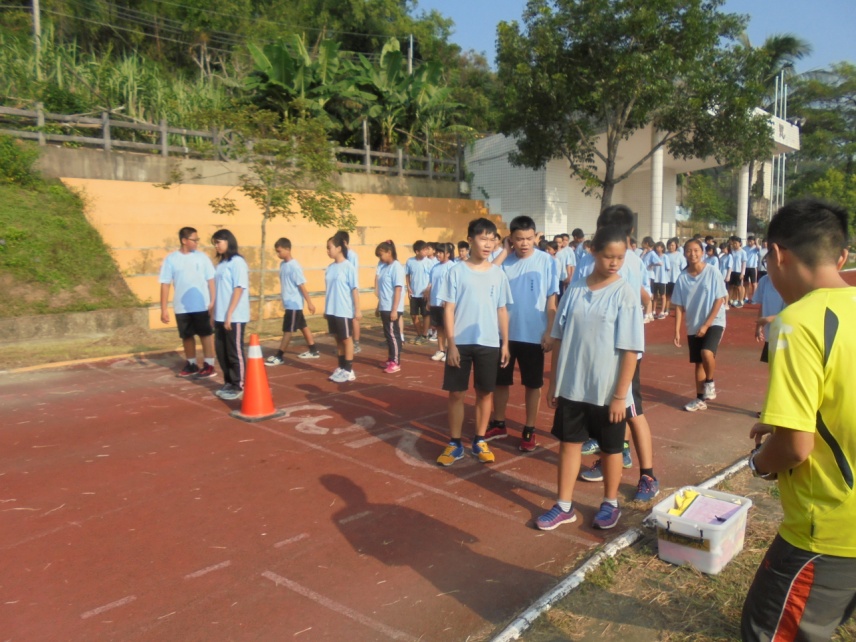 體育系列賽活動-挑戰賽1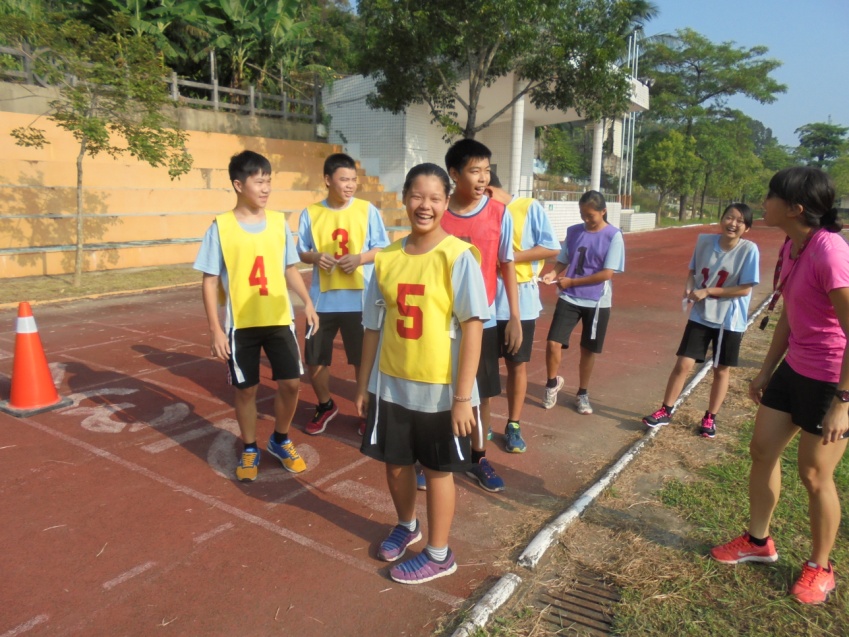 體育系列賽活動-挑戰賽2高雄市田寮國民中學104年度「體育系列競賽」執行成果照片成果照片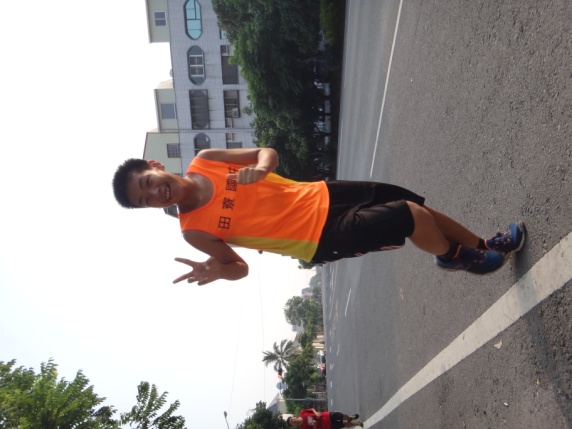 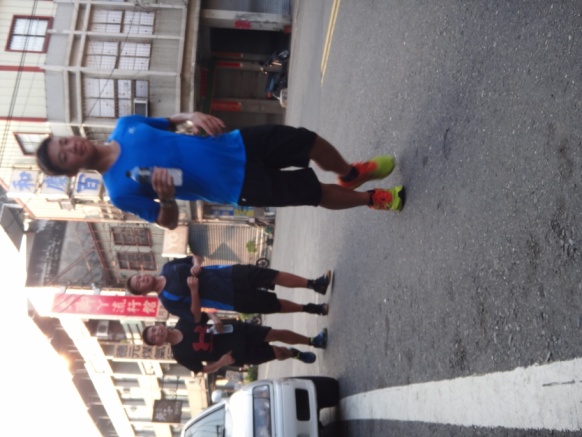 慢跑社(體位控制)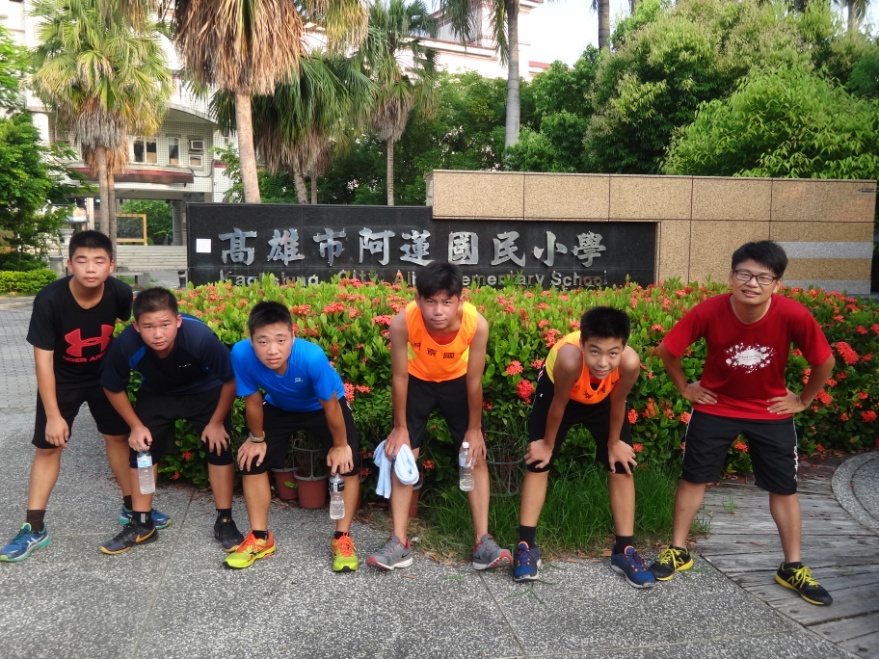 慢跑社(體位控制)